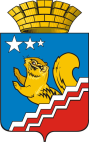 АДМИНИСТРАЦИЯ ВОЛЧАНСКОГО ГОРОДСКОГО ОКРУГАПРОТОКОлзаседания муниципального совета по делам инвалидов Волчанского городского округа23.06.2022г.                                                                                                                     № 2Зал заседания администрации Волчанского городского округа Председатель: Бородулина И.В. - заместитель главы администрации Волчанского городского округа по социальным вопросам.Секретарь:  Михайлова А.В. – старший инспектор  организационного отдела администрации Волчанского городского округа.Присутствовали: Анисимов С.В.- директор ДЮСШ, Воробьева А.А. - ГАУЗ СО «Волчанская городская больница», Рябова Д.А.– инспектор отдела образования, Изосимова Р.Р. – директор МАУК «КДЦ»,  Горбунова С.М. – директор КЦСОН               г. Волчанска, Напольских Н.В. – зам. начальника «Управление социальной политики по   г. Волчанску», Косинская С.И.- председатель общества инвалидов Волчанского ГО.О выполнении протокола от  № 1 СЛУШАЛИ:Бородулину И.В.РЕШИЛИ: Информацию принять к сведению.О реализации плана мероприятий «Дорожная карта» по повышению значений показателей доступности для инвалидов объектов и услуг  в муниципальном образовании  Волчанского городского округа до 2024 года».СЛУШАЛИ:      Бородулину И.В.: О «Дорожной карте» (план мероприятий) по повышению значений показателей доступности инвалидов, объектов и услуг в Волчанском городском округе до 2024 года:Первый пункт это мероприятия по этапному повышению значения показателей доступности предоставляемых инвалидом услуг с учетом оказание им помощи пользование объектами, услугами и в этот пункт вошли направления как: - курсовая подготовка; -оказание методической помощи негосударственным организациям, предоставляющим услуги населению;- мероприятие по размещению информации  по  доступности инвалидов на официальных сайтах;- обеспечение доступности для инвалидов нарушение зрения (услуг экскурсоводов, гидов на объектах муниципальных учреждений культуры);-информационная методическая сопровождение деятельности подведомственных образовательных организаций по вопросам обеспеченности доступности для инвалидов объектов и услуг в сфере образования;- развитие условий для организаций образование обучающихся  с ограниченными возможностями, совместно с другими обучающимися  по адаптированным программам (если они есть);- мероприятия  по комплектованию библиотечного фонда  в библиотеках литературой изданной специально для инвалидов по зрению;- мероприятия направлено на обеспечение социокультурной реабилитацией и развитие доступной среды жизнедеятельности инвалидов, проводимые учреждениями  культуры;- назначение сотрудников учреждений предоставляющих услуги в сфере физической культуры и порта ответственные за оказание помощи инвалидам преодоление барьеров мешающих пользоваться услугами, включая сопровождение инвалидов по территории объекта. 2. Второй раздел это мероприятия по поэтапному повышению значений показателей,  т.е. здесь улично-дорожная сеть на прилегающей к образовательному учреждению, в том числе инвалидов, пешеходы, тротуары, освещение улично-дорожной сети, пешеходное ограждение,  где это необходимо, наличие горизонтальной дорожной разметки, искусственных неровностей, об устройство остановок маршрутных транспортных средств, наличие по состоянию дорожных знаков «Дети», «Зона действие» и «Светофоры»:- приёмка, эксплуатация социально-инженерной  и транспортной  инфраструктур с требованием доступности  для инвалидов (муниципальная комиссия);- капитальный ремонт автомобильных автодорог, установление опор со светодиодными светильниками;-благоустройство дворов с учетом требованиям лиц с ограниченными способностями;- монтаж пандусов в городе;- стационарная  беспроводная система вызова для инвалидов колясочников.РЕШИЛИ: Секретарю Совета (Михайловой А.В.) направить Дорожную карту муниципальным учреждениям (образование, культура) и всем членам комиссии.Срок:  до 15.08.2022 год.Отделу образования (Адельфинской О.В.)  провести проверку по доступной среде объектов (согласно принятым стандартам)   Д/с № 1 (ул. Карпинского 11)  и МАОУ СОШ № 26.           Срок: 15.08.2022 год.Членам комиссии и  Отделу образования (Адельфинская О.В.)  продолжать работать совместно с комиссией по «Безопасности дорожного движения»  по обследованию дорог и пешеходов в близи образовательных учреждений.             Срок:  в течение года  4.   Членам комиссии размещать на сайтах организаций информацию о доступной среде для лиц с ограниченными возможностями здоровья, указывать объекты доступности. Срок: ежеквартально.СЛУШАЛИ:       Бородулину И.В. – по муниципальной комиссии  по обследованию жилых помещений  инвалидов   и общего имущества, многоквартирных домах,  в которых проживают  инвалиды входящих в восстав  жилищного фонда  и частного жилищного фонда Волчанского городского округ» постановление № 484 от 22.10.2019 года. Комиссия работает. Составляет акты.РЕШИЛИ:Рекомендовать УСП (Напольских Н.В.), ГАУ СО КЦСОН (Горбунова С.М.),  Обществу инвалидов (Косинская С.И.),  секретарю комиссии (Михайлова А.В.)    проработать список инвалидов, проживающих в частном секторе на северной и южной части города.Срок: 3 квартал 2022 года  Отделу образования (Адельфинская О.В.)  подготовить паспорт доступности по д/с № 4 после капитального ремонта для рассмотрения на комиссии.Срок: 3-4 квартал 2022.3.О деятельности общественной организации инвалидов вВолчанском городском округе.СЛУШАЛИ:Косинская С.И. – участвуем в разных мероприятиях, посещаем ДЮСШ и стадион «Труд», организовывали поездку  в г. Верхотурье.СЛУШАЛИ:Горбунову С.М.:            В течение 6 месяцев 2022 года с категорией граждан «инвалиды» была проведена следующая работа:В социальном пункте проката средств реабилитации и абилитации технические средства реабилитации получили 35 инвалидов старше 18 лег. 3 ребенка инвалида.Еженедельно, в рамках реализации программы Школа пожилого возраста проходят занятия группы «Активное долголетие» и «Скандинавская ходьба». Функционирует «Творческая прикладная», участники которой граждане с инвалидностью и ограниченными возможностями здоровья.Специалистом Отделения срочного социального обслуживания, совместно с Городским обществом инвалидов, была проведена спортивная программа на стадионе «Труд».В рамках «Весенней недели добра» была организована благотворительная акция «11арикмахер» для проживающих в Отделении временного пребывания. Акция «Подари тепло» (вязание шерстяных носков руками добровольцев города), теплый подарок получили клиенты 11ротивотуберкулезного диспансера.Отделения временного пребывания .Была проведена акция «Чистые окна» для маломобильных клиентов Комплексного центра.Было организовано подомовое обследование инвалидов - колясочников, с целью выявления нуждаемости в социальных услугах и проверки доступной среды. Доведено анкетирование граждан с ограниченными возможностями здоровья, с целью выявления нуждаемости в технических средствах реабилитации, для формирования заявки на 2023 год.В ежедневном режиме проводит работу Социально реабилитационное отделение, идет прием заявок от населения (инвалидов) на поездку в реабили гациопные отделения Свердловской области.РЕШИЛИ: Информацию принять к сведению.Волчанской городской больнице (Воробьева А.А.) подготовить список  инвалидов по зрению.Срок: 3 –4 квартал 2022 год. 4.Рассмотрение писем окружного и областного уровнейСЛУШАЛИ:Бородулину И.В. РЕШИЛИ:          4.1. Информацию принять к сведению.Председатель                                                                                             И.В. БородулинаСекретарь                                                                                                    А.В. Михайлова